  ZAKŁAD WODOCIĄGÓW I KANALIZACJI W MŁYNARACH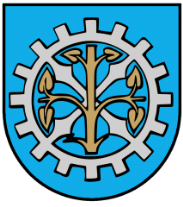 14-420 MŁYNARY, UL. WARSZAWSKA 6ATEL: 55 248-60-81, FAX: 55 248-60-38 E-MAIL: zwikmlynary@zwikm.euNIP: 5783129912 REGON: 369470228 
Wnioskodawca:                                                                                   Młynary, dnia .................................................................................................................................................................................................Wniosek Wypożyczenie nadstawki hydrantowej ze zintegrowanym wodomierzem do poboru wody z hydrantu zlokalizowanym przy ul. .......................................... w miejscowości ………........................................Należność za wykonane zlecenie zostanie uregulowana po otrzymaniu faktury VAT, w terminie nieprzekraczającym  wskazanego  w  niej  okresu,  przelewem  na  konto  PKO  BP  S.A.  o numerze:16 1020 1811 0000 0302 0319 7936                                                                                                    ...............................................                                                                                                             (podpis wnioskodawcy)...................................................................................................................................................................Wypożyczenie nadstawki przez Zakład Wodociągów i Kanalizacji w Młynarach w dniu ...................., ze stanem ………… m3, na czas określony od ……………………… do …………………….……….W dniu ………………… dokonano odbioru nadstawki ze stanem ………………….……………. m3.Cena netto ............................. +23% VAT.  .............................................                                                                 ...............................................    (potwierdzenie wykonania zlecenia)                                                                                                                   (podpis pracownika ZWiK)zatwierdzam  ............................................                                   (podpis Kierownika ZWiK)Młynary, dnia ...........................Nazwisko i imię .........................................OŚWIADCZENIEWyrażam zgodę na przetwarzanie danych osobowych dla potrzeb niezbędnych do realizacji obowiązków Zakładu Wodociągów i Kanalizacji wynikających z przepisów prawa zgodnie 
z art.6 ust.1 Rozporządzeniem Parlamentu Europejskiego i Rady z dnia 27.04.2016 r.  w sprawie ochrony osób fizycznych w związku z przetwarzaniem danych osobowych i w sprawie swobodnego przepływu takich danych oraz uchylenia dyrektywy 95/46/WE 
(ogólne rozporządzenie o ochronie danych Dz. U. UE L119)........................……………………....……. (czytelny podpis osoby składającej oświadczenie)Zgodnie z art. 13 Rozporządzenia PE i Rady (UE) z dnia 27.04.2016 r. informuję, 
iż Administratorem Pani/Pana danych osobowych jest Zakład Wodociągów i Kanalizacji, 
ul. Warszawska 6A, 14-420 Młynary, reprezentowany przez: Kierownika Zakładu Wodociągów i Kanalizacji. Dane kontaktowe Inspektora Ochrony Danych Osobowych: jendrzej.wisniewski@gmail.comDane osobowe będą przetwarzane w celu: realizacji obowiązków ZWiK wynikających z przepisów prawa, takich jak: ustawa 
z dnia 7 czerwca 2001 r. o zbiorowym zaopatrzeniu w wodę i zbiorowym odprowadzaniu ścieków (Dz. U. 2017 r. poz. 328, z późn. zm.),realizacji zadań i obowiązków nałożonych na ZWiK w związku z zatrudnieniem pracowników. realizacji pozostałych zadań wynikających z funkcjonowania ZWiK.Dane osobowe nie będą udostępniane innym podmiotom, za wyjątkiem organów administracji upoważnionych na podstawie przepisów prawa.Dane będą przetwarzane przez czas wynikający z obowiązków ciążących 
na Administratorze na podstawie przepisów prawa.Ma Pan/Pani prawo dostępu do swoich danych, ma prawo do sprostowania, ograniczenia przetwarzania oraz posiada prawo do wniesienia sprzeciwu wobec przetwarzania.Dane osobowe będą przetwarzane przez okres realizacji sprawy, a także po jej zakończeniu w celu  archiwizacji, w czasie zgodnym z obowiązującymi przepisami.W razie naruszeń ochrony Pana/Pani danych osobowych, ma Pan/Pani prawo do złożenia skargi do organu nadzorczego – Urzędu Ochrony Danych Osobowych. Podanie przez Panią/Pana danych osobowych nie jest obowiązkowe. 